ОТДЕЛ  ОБРАЗОВАНИЯ АДМИНИСТРАЦИИ ЗНАМЕНСКОГО РАЙОНА ОРЛОВСКОЙ ОБЛАСТИПРИКАЗ        14 сентября 2020 года                                                           №158 -ДОб организации и проведении    школьного этапа всероссийской   олимпиады школьников по общеобразовательным предметам в 2020-2021 учебном годуНа основании Порядка проведения всероссийской олимпиады школьников, утвержденного приказом Министерства образования и науки Российской Федерации от 18 ноября 2013 года № 1252 (с изменениями от 17 марта 2015 года, от 17 декабря 2015 года, от 17 ноября 2016 года) и с целью выявления и развития у обучающихся творческих способностей и интереса к научно- исследовательской деятельности, создания необходимых условий для поддержки одаренных детей, пропаганды научных знаний, активизации работы педагогов с данной категорией обучающихся и отбора наиболее талантливых школьников для участия в региональном и заключительном этапах всероссийской олимпиады школьников (далее – ВсОШ) в 2020/2021 учебном году п р и к а з ы в а ю:1. Утвердить:             1.1. Дорожную карту проведения школьного этапа всероссийской олимпиады школьников (ВсОШ) в общеобразовательных организациях Знаменского района в 2020-2021 учебном году (приложение № 1).1.2. Состав оргкомитета школьного этапа ВсОШ (приложение № 2. 1.3. График проведения школьного этапа ВсОШ (приложение № 3). 1.4. Состав муниципальных предметно-методических комиссий по разработке заданий для школьного этапа ВсОШ (приложение № 4). 1.5. Состав жюри школьного этапа ВсОШ (приложение № 5)  2. Провести школьный этап ВсОШ в период с 5 октября по 30 октября 2020 года для учащихся 4 - 11 классов общеобразовательных учреждений.3.Установить квоту победителей и призеров школьного этапа олимпиады: 1 победитель, 2 призера  по классам (группе классов) по соответствующему предмету.Участники олимпиады, набравшие наибольшее количество баллов, признаются победителями школьного   этапа в каждой параллели по каждому предмету при условии, что количество набранных  ими баллов превышает половину максимально возможных баллов. Количество призеров школьного этапа ВсОШ определяется членами жюри и составляет не более 45 % от всех участников олимпиады в каждой параллели по каждому предмету при условии, если участником олимпиады выполнено верно более 50 % заданий. В случае равного количества баллов участников школьного этапа ВсОШ решение  об увеличении квоты  победителей и призеров этапа олимпиады в каждой параллели по каждому предмету принимает оргкомитет соответствующего этапа. В случае, когда победители не определены, определяются только призеры.  4.Установить места проведения школьного этапа всероссийской олимпиады школьников: МБОУ «Знаменская СОШ», МБОУ Селиховская СОШ, МБОУ «Глотовская средняя общеобразовательная школа», МБОУ «Ждимирская средняя общеобразовательная школа», МБОУ «Красниковская основная общеобразовательная школа», МБОУ «Локонская основная общеобразовательная школа»           5. Оргкомитету школьного этапа ВсОШ:           5.1.Организовать проведение школьного этапа ВсОШ на базе общеобразовательных учреждений в соответствии с приложениями к настоящему приказу, 5.2. Обеспечить шифрование (кодирование) работ участников олимпиады и дешифрование после окончания проверки членами жюри выполненных заданий. 5.3. Поручить председателям муниципальных предметно - методических комиссий до 1.10.2019 года:- разработать требования к организации и проведению школьного этапа олимпиады по каждому общеобразовательному предмету с учетом методических рекомендаций, подготовленных центральными предметно-методическими комиссиями олимпиады,  - сформировать  олимпиадные задания для школьного этапа олимпиады с учетом методических рекомендаций, подготовленных центральными предметно-методическими комиссиями олимпиады.5.4. Обеспечить необходимые условия для работы предметно-методических комиссий по подготовке заданий для проведения школьного этапа ВсОШ.5.5. С соблюдением соответствующих мер конфиденциальности осуществить тиражирование олимпиадных заданий школьного этапа ВсОШ, справочных материалов, исходя из заявленного количества участников данного этапа ВсОШ по каждому общеобразовательному предмету, упаковку комплектов олимпиадных заданий школьного этапа ВсОШ по каждому общеобразовательному предмету.5.6. Поручить членам оргкомитета школьного этапа ВсОШ провести инструктажи с участниками олимпиады по каждому общеобразовательному предмету, информируя о продолжительности олимпиады, порядке подачи апелляции о несогласии с выставленными баллами, о случаях удаления с олимпиады, а также о времени и месте ознакомления с результатами олимпиады с соответствующей записью в журнале инструктажа (приложение 7).6. Руководителям общеобразовательных учреждений:6.1.Принять меры по обеспечению сохранности жизни и здоровья учащихся, возложив ответственность за жизнь и здоровье участников олимпиады во время проведения школьного и муниципального этапов на членов оргкомитета, представителей общеобразовательных учреждений.6.2.Обеспечить участие педагогических работников в работе предметно-методических комиссий по разработке олимпиадных заданий для школьного этапа ВсОШ  согласно приложению 4, приложению 5  к данному приказу.             6.3. Представить в оргкомитет школьного этапа ВсОШ:- до 01 октября 2020 года согласия родителей (законных представителей) на сбор, хранение, использование, распространение (передачу) и публикацию сведений своих несовершеннолетних детей (участников олимпиады) (Приложение 8 );- до 11 ноября 2020 года информацию о количестве участников школьного этапа ВсОШ по установленной форме (на электронном носителе), заявку на участие в муниципальном этапе ВсОШ (на электронном носителе) (Приложение 9, 10).7.Председателям жюри школьного   этапа олимпиады:7.1. Организовать эффективную работу членов жюри, своевременное оформление и передачу протоколов результатов олимпиад в отдел   образования для их утверждения.7.2. Определить победителей и призеров олимпиады на основании рейтинга по каждому общеобразовательному предмету и в соответствии с квотой, установленной п.3 данного приказа.7.3. Провести с участниками олимпиады анализ олимпиадных заданий, решений и очную процедуру рассмотрения апелляции (при наличии заявлений).7.4. В течение двух дней после завершения олимпиады представить в отдел   образования   аналитический отчет о результатах выполнения олимпиадных заданий, протоколы жюри олимпиады по каждому общеобразовательному предмету по установленной форме (приложение 6), после завершения школьного   этапов ВсОШ - журнал инструктажа участников  ВсОШ.         8. Контроль за исполнением возложить на главного специалиста Т. А. Пехтереву.Начальник  Отдела 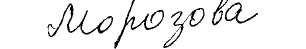 образования                                                                                   Е.В. МорозоваПриложение 1 к приказу отдела образования№  158  от 14.09.2020Дорожная карта проведения школьного  этапа всероссийской олимпиады школьников (ВсОШ)в общеобразовательных организациях Знаменского районав 2020-2021 учебном году.Приложение 2                                                                        к приказу отдела образования№  158  от 14.09.2020СОСТАВоргкомитета школьного этапа всероссийской олимпиады школьников на территории Знаменского района в 2020/2021учебном году1. Морозова Е. В. – начальник Отдела образования администрации Знаменского района, председатель,       2. Пехтерева Т. А. – главный специалист Отдела образования администрации Знаменского района, секретарь,      3. Курулева Т. Г. – главный специалист Отдела образования администрации Знаменского района, член оргкомитета,      4.  Овчаренко Е. В.–  директор МБОУ «Знаменская СОШ», член оргкомитета, представитель ОО      5. Ноздрачева Л. Н. – директор МБОУ «Ждимирская средняя общеобразовательная школа», член оргкомитета, представитель ОО    6. Степина И. Н. –  директор МБОУ Селиховская СОШ, член оргкомитета, представитель ОО       7. Савина Г. В. – директор МБОУ «Глотовская средняя общеобразовательная школа», член оргкомитета, представитель ОО      8. Миронова Г. В. - председатель предметно - методической комиссии по русскому языку и литературе, член оргкомитета,	  9. Пехтерева Ю. Н. – председатель предметно - методической комиссии по иностранному языку, член оргкомитета,       10. Зябкина Т. В. – председатель предметно - методической комиссии по математике, член оргкомитета,       11. Хроменкова И. А. – председатель предметно - методической комиссии по химии и биологии, член оргкомитета,       12. Гуцев С. Н. – председатель предметно - методической комиссии по истории, обществознанию и праву, член оргкомитета,       13. Солдатова О. В. – председатель предметно - методической комиссии по географии и экономике, член оргкомитета,       10. Лазуткин С. В. – председатель предметно - методической комиссии по  физике, информатике и астрономии, член оргкомитета,       15. Борисенко С. В.- председатель предметно - методической комиссии по физической культуре и ОБЖ, член оргкомитета,       16. Голубятников А. В.- председатель предметно - методической комиссии по  ОБЖ, член оргкомитета, 17. Ларичева Л. А.- председатель предметно - методической комиссии по математике и русскому языку (начальное общее образование), член оргкомитета.Приложение 3                                                                       к приказу отдела образования№  158  от 14.09.2020Графикпроведения школьного этапа всероссийской олимпиады школьников по образовательным предметам на территории Знаменского района в 2020/2021 учебном году Приложение 4                                                                                к приказу отдела образования№  158  от 14.09.2020Состав предметно-методических комиссий всероссийской олимпиады школьников    на территории Знаменского района в 2020/2021учебном годуПриложение  5                                                                         к приказу отдела образования№  158  от 14.09.2020Состав жюри школьного этапа всероссийской олимпиады школьников в 2020-2021 учебном годуМБОУ «Знаменская СОШ»МБОУ Селиховская  СОШ МБОУ «Ждимирская СОШ»МБОУ «Глотовская СОШ»МБОУ «Красниковская  ООШ»МБОУ «Локонская ООШ» Приложение 6к приказу отдела образования№  158  от 14.09.2020П Р О Т О К О Лзаседания жюри школьного   этапавсероссийской олимпиады школьников____________________________________________________________________________(полное наименование организации)по_________________от «       » ____________2020 годаПредседатель жюри_____________________________________________________(Ф.И.О. полностью, должность)_____________________________________________________________________________Члены жюри (Ф. И. О. полностью, должность):_____________________________________________________________________________________________________________________________________________________________________________________________________________________Повестка дня:1.О подведении итогов проведения школьного этапа всероссийской олимпиады школьниковИтоговая таблица результатов участников школьного этапа всероссийской олимпиады школьников по____________Постановили: направить на муниципальный этап следующих учащихся:________________________________________________________________________Постановили: не направлять учащихся на муниципальный этап ВсОШ по________________ поскольку ни кто из участников не выполнил верно более 50% заданий олимпиадыПриложение 7к приказу отдела образования№  158  от 14.09.2020Инструктаж для участников о порядке проведения олимпиадыЯ (ФИО) _________________________________________________________________, учащийся _______ класса ____________________________________ школы ознакомлен и согласен со следующими разделами Положения о проведении муниципального этапа всероссийской олимпиады школьников в 2018-2019 учебном году. Я осознаю, что нарушение этих разделов влечет за собой удаление участника из аудитории и аннулирование результата. 1. Участник должен взять с собой в аудиторию письменные принадлежности, тетрадь в клетку или в линейку (для олимпиад по русскому языку и литературе) для черновика и выполнения олимпиадных заданий; может взять прохладительные напитки в прозрачной упаковке, шоколад. Разрешено пользоваться не программированным калькулятором на олимпиадах по физике, химии и географии. 2. Запрещено использование для записи решений ручек с черными, красными, зелеными чернилами или карандаша (кроме выполнения чертежей, таблиц, рисунков и т.п.). 3. Участнику в аудиторию категорически запрещается приносить с собой и использовать любые электронные приборы (средства сотовой связи, плееры, электронные записные книжки, ноутбуки), справочные материалы, книги. Все электронные устройства в выключенном состоянии до начала олимпиады должны быть сданы на хранение сопровождающим или оставлены в аудитории в специально отведенном для этого месте. Участнику олимпиады запрещено разговаривать, пересаживаться, передвигаться и покидать аудиторию без разрешения организатора. До момента сдачи работы или до окончания работы запрещено иметь при себе и использовать любые средства связи, другие предметы, запрещенные для использования на олимпиаде. В случае нарушения этих условий учащийся удаляется с олимпиады! 4. При выполнении экспериментального тура запрещается пользоваться теми принадлежностями, которые не указаны в условии задачи в качестве оборудования. 5. Участник, опоздавший на олимпиаду, допускается к участию в ней. При этом время окончания олимпиады, зафиксированное на доске, для него не продляется, уже озвученные (выполненные) задания (аудирование, этап практического (экспериментального) тура и т.п.) не повторяются. 6. Во время выполнения заданий участник может выходить из аудитории только в сопровождении дежурного. При этом работа в обязательном порядке остается в аудитории у организатора. 7. Участник олимпиады может закончить выполнение заданий раньше отведенного времени, сдать лист (тетрадь) с ответами и решениями и покинуть аудиторию. В этом случае он не имеет права вернуться и продолжить выполнение заданий. Участник олимпиады не имеет права продолжить выполнение заданий дольше отведенного времени. 8. Тексты олимпиадных заданий, если работа выполнялась на них, сдаются организаторам вместе с бланками ответов (решений). 9. Сразу после завершения олимпиады проводится разбор олимпиадных заданий. В процессе проведения разбора заданий участники олимпиады должны получить всю необходимую информацию для самостоятельной оценки правильности сданных на проверку жюри решений Апелляция проводится после объявления предварительных итогов в случаях несогласия участника олимпиады с результатами оценивания его олимпиадной работы и рассматривается строго в назначенный день после объявления предварительных результатов.______________2020 г.                                  __________________       __________________       дата                                                                     подпись                            расшифровкаПриложение 8к приказу отдела образования№  158  от 14.09.2020Согласие родителя (законного представителя) участника олимпиад школьников на обработку персональных данных и публикацию олимпиадной работы своего ребенка (подопечного) Я, ______________________________________________________________________,(ФИО родителя (законного представителя полностью)проживающий по адресу _____________________________________________________________________________________________________________________________________,паспорт серия _________ номер__________, выдан: ______________________________________________________________________________________________________________,(кем и когда выдан)ознакомлен с Порядком проведения всероссийской олимпиады школьников, утвержденным приказом Министерства образования и науки Российской Федерации от 18 ноября . № 1252 «Об утверждении Порядка проведения всероссийской олимпиады школьников» (с изменениями и дополнениями от 17 ноября 2015 года), и даю согласие на обработку персональных данных моего ребенка______________________________________________________________________ ___________________________________________________________________________,(ФИО ребенка (подопечного) полностью)на основании _________________________________________________________________,(реквизиты доверенности или иного документа, подтверждающего полномочия представителя)проживающего по адресу _______________________________________________________,паспорт (свидетельство о рождении) серия _________ номер__________, выдан: _____________________________________________________________________________________,(кем и когда выдан)Перечень персональных данных, на обработку которых дается согласие: фамилия, имя, отчество, школа, класс, домашний адрес, дата рождения, телефон, электронный адрес, результаты участия в соответствующем этапе олимпиады, сканированная работа. Оператор имеет право на сбор, запись, систематизацию, накопление, хранение, уточнение (обновление, изменение), извлечение, использование, передачу (распространение, предоставление, доступ) персональных данных третьим лицам -образовательным учреждениям, отделу образования администрации Знаменского района, иным организациям и физическим лицам, отвечающим за организацию и проведение различных этапов всероссийских предметных олимпиад школьников, обезличивание, блокирование, удаление, уничтожение персональных данных. Данным заявлением разрешаю считать общедоступными, в том числе размещать в сети «Интернет», следующие персональные данные моего ребенка: фамилия, имя, отчество, класс, школа, результат школьного, муниципального, регионального, заключительного этапов всероссийской олимпиады школьников по указанному предмету (ам) олимпиады, а также сканированной копии его (её) олимпиадной работы по каждому общеобразовательному предмету на школьном, муниципальном и региональном (заключительном) этапе, в случае, если он (она) будет признан (а) по итогам данных этапов олимпиады ее победителем или призером. Срок действия данного соглашения не ограничен. Обработка персональных данных осуществляется оператором смешанным способом. Я уведомлен о своем праве отозвать настоящее согласие в любое время по моему письменному заявлению.я подтверждаю, что, давая такое согласие, я действую по собственной воле и в своих интересах____сентября 2020 г.                                  __________________       __________________       дата                                                                     подпись                            расшифровкаПриложение 9к приказу отдела образования№  158  от 14.09.2020Отчет об итогах проведения школьного этапа Всероссийской олимпиады школьников в 2020-2021 учебном году Содержания отчета: Раздел 1. Краткое описание результатов школьного этапа Всероссийской олимпиады школьников в 2019-2020 учебном году. Отразить информацию об использовании рекомендаций центральных предметно-методических комиссий по разработке заданий для школьного этапа. Раздел 2. Количество учащихся, принявших участие в олимпиаде:5кл_____________ чел.     из___________ОУ6кл._____________чел.     из___________ОУ7 кл.____________ чел      из_________    ОУ8 кл.	чел.    из 	ОУ9 кл.	чел.    из 	ОУ10 кл.	чел.    из 	ОУ11 кл.      	чел.    из 	ОУВСЕГО                чел.    из                     ОУ. Раздел 3. Краткое описание работы с одаренными детьми на школьном уровне. Раздел 4. Заполнение таблицыЧто из рекомендаций Центральных предметно-методических комиссий не удалось использовать при разработке заданий, указать причины __________________________________________________________________________________________________________________________________________________________________________ __________________________________________________________________________________________________________________________________________________________________________Приложение 10к приказу отдела образования№  158  от 14.09.2020ЗАЯВКАна участие учащихся МБОУ ___________________________ в муниципальном  этапе Всероссийской олимпиады по ________________________ в 2020-2021 учебный годСопровождающий: Фамилия Имя Отчество Должность Место работы контактный телефон Ответственный за отправку команды из образовательного учреждения: Фамилия Имя Отчество Должность Контактный телефон Директор школы ____________(_____________________)Примечание: заявка на каждый предмет отдельноЗаявление 
на участие учащегося во всероссийской олимпиаде школьников
(при распечатывании убрать верхнюю надпись)заявление.

Прошу допустить моего сына (подопечного)/ мою дочь (подопечную) ___________________________________________________________________________учащего(ую)ся_________класса ____________________(наименование ОО) к участию в школьном, муниципальном, региональном, заключительном (при условии включения в число участников) этапах всероссийской олимпиады школьников в 2020-2021учебном году по следующим предметам: ___________________________________________________________________________________________________________________________________________________________________________

С Порядком проведения всероссийской олимпиады школьников, утвержденным приказом Министерства образования и науки Российской Федерации от 18 ноября . N 1252, Требованиями   к организации и проведению школьного этапа олимпиады по общеобразовательным предметам в Знаменском районе, ознакомлен(а).

____ сентября 2020 года Подпись__________________________________Приложение 11к приказу отдела образования№  158  от 14.09.2020Организационно - технологическая модельпроведения школьного этапа всероссийской олимпиады школьниковМероприятиясрокиответственные1.Нормативно-правовое обеспечение организации и проведения ВсОШ на территории Знаменского района в 2020/2021 учебном годуНормативно-правовое обеспечение организации и проведения ВсОШ на территории Знаменского района в 2020/2021 учебном годуНормативно-правовое обеспечение организации и проведения ВсОШ на территории Знаменского района в 2020/2021 учебном году1.1.Разработка приказа отдела образования по организации и проведению школьного этапа всероссийской олимпиады школьников на территории Знаменского района                                        в 2020/2021 учебном годуРазработка приказа отдела образования по организации и проведению школьного этапа всероссийской олимпиады школьников на территории Знаменского района                                        в 2020/2021 учебном годуРазработка приказа отдела образования по организации и проведению школьного этапа всероссийской олимпиады школьников на территории Знаменского района                                        в 2020/2021 учебном году1.1.1.Об организации подготовки и проведения школьного этапа ВсОШ на территории Знаменского района в 2020/2021 учебном годусентябрь 2020 гОтдел образования1.1.3.Об установлении количества баллов по каждому общеобразовательному предмету и классу, необходимого для участия в муниципальном этапе ВсОШ на территории Знаменского района в 2019/2020 учебном годуоктябрь 2020 г.Отдел образования2.Анализ проведения школьного  этапа ВсОШ на территории Знаменского района в 2020/2021 учебном годуАнализ проведения школьного  этапа ВсОШ на территории Знаменского района в 2020/2021 учебном годуАнализ проведения школьного  этапа ВсОШ на территории Знаменского района в 2020/2021 учебном году2.1.Подведение итогов школьного этапа всероссийской олимпиады школьников на территории района в 2019/2020 учебном году до 1 ноября 2020 годапредседатели предметных жюри школьного этапа ВсОШотдел образования3.Организационное сопровождение школьного   этапа ВсОШ на территории Знаменского района в 2020/2021 учебном годуОрганизационное сопровождение школьного   этапа ВсОШ на территории Знаменского района в 2020/2021 учебном годуОрганизационное сопровождение школьного   этапа ВсОШ на территории Знаменского района в 2020/2021 учебном году3.1.Согласование с ОО составов  предметно-методических комиссийсентябрь 2020отдел образования3.2.Проведение школьного этапа Всероссийской олимпиады школьниковоктябрь 2020 г.ОО3.3.Обеспечение кодирования работ в период проведения олимпиад   администрация ОО3.4.Согласование с ОО составов жюри  школьного этапа ВсОШсентябрь 2020 г.отдел образования ОО3.5.Разработка требований к организации и проведению школьного этапа олимпиады (Методические рекомендации по организации и проведению школьного этапа всероссийской олимпиады школьников по общеобразовательным предметам в 2020 – 2021 учебном году размещены на сайте: http://vserosolymp.rudn.ru/mm/mpp/, а также на сайте БУОО ДПО «Институт развития образования»)Сентябрь-октябрь 2020председатели предметных жюри школьного этапа ВсОШотдел образования3.6.Обобщение информации об итогах школьного этапа ВсОШ на территории Знаменского района в 2020/2021 учебном годудо 1 ноября 2020Оргкомитет ВсОШ3.7.Передача олимпиадных заданий и ключей при проведении школьного этапа ВсОШ на территории Знаменского района в 2020/2021 учебном годуоктябрь 2020Отдел образования3.8.Определение мест проведения школьного этапа ВсОШ на территории Знаменского района в 2020/2021учебном годудо 1 октября 2020отдел образованияруководители ОО3.9.Информирование руководителей ОУ, участников школьного этапа и их родителей о сроках и местах проведения школьного этапа олимпиадыдо 1 октября2020 г.отдел образованияруководители ОО3.10.Формирование сводной информации об участниках школьного этапа ВсОШ на территории Знаменского района в 2020/2021учебном годуноябрь 2020 готдел образованияруководители ОО3.11.Подготовка дипломов победителей и призеров школьного этапа ВсОШ на территории Знаменского района в 2020/2021учебном годуноябрь-декабрь 2020 г.руководители ОО3.12.Оформление заявок для участия в муниципальном этапе ВсОШ в 2020/2021 учебном годуноябрь 2020 г. ОО4Мероприятия по информационному сопровождению школьного этапа ВсОШ на территории Знаменского района в 2020/2021 учебном годуМероприятия по информационному сопровождению школьного этапа ВсОШ на территории Знаменского района в 2020/2021 учебном годуМероприятия по информационному сопровождению школьного этапа ВсОШ на территории Знаменского района в 2020/2021 учебном году4.1.Информационное наполнение официального сайта отдела образования  и в сети интернет раздел «Олимпиада»   сайтов ООучебный годОО, отдел образования4.2.Освещение в средствах массовой информации Знаменского района ВсОШ в 2020/2021учебном году учебный годОО, отдел образования4.3.Организация консультационной поддержки участников ВсОШпостоянноОО, отдел образования4.4.Ознакомление родителей (законных представителей) и обучающихся 1-11 классов ОО Знаменского района в 2020/2021учебном году с Порядком и сроками проведения школьного этапа Всероссийской олимпиады школьников.сентябрь 2020 г.ОО, отдел образованияПредметДата проведенияЭкология5.10.2020Право6.10.2020Физическая культура7.10.2020Русский язык8.10.2020 История9.10.2020 Обществознание12.10.2020 Математика13.10.2020 ОБЖ14.10.2020Литература15.10.2020Экономика16.10.2020 Биология19.10.2020 Искусство (мировая художественная культура)20.10.2020 Английский языкфранцузский язык немецкий язык21.10.2020Физика22.10.2020 Технология23.10.2020География26.10.2020 Информатика и ИКТ27.10.2020Химия28.10.2020Астрономия29.10.2020Начальная школа:Русский язык13.10.2020Математика15.10.2020ПредметСостав комиссииРусский язык и литература(основного  общего и среднего общего образования)Миронова Г. В. (председатель) – руководитель РМО учителей русского языка и литературыКащеева В. А. - учитель МБОУ «Знаменская СОШ» Наумова А. Л. - учитель МБОУ Селиховская СОШ Ноздрачева Л. Н. - учитель МБОУ «Ждимирская СОШ»Голубятникова Л. А. – учитель МБОУ «Глотовская СОШ» математика(основного  общего и среднего общего образования)Зябкина Т. В. (председатель)- руководитель РМО учителей математикиАфонина Н. П. - учитель МБОУ Селиховская СОШ Феребкова В. М. - учитель МБОУ «Ждимирская СОШ»Войкина А. С. – учитель МБОУ «Глотовская СОШ»Терехина И. И. – учитель МБОУ «Локонская основная общеобразовательная школа»Филина М. А. – учитель МБОУ «Красниковская основная общеобразовательная школа»математика и русский язык(начального общего  образования)Ларичева Л. А. (председатель) – руководитель РМО начальных классовКулешова  В. Ю. – учитель МБОУ «Знаменская СОШ»;Братченкова Н. Ю. - учитель МБОУ «Знаменская СОШ»  Физика, информатика, астрономияЛазуткин С. В. (председатель) – руководитель РМО учителей информатики, физики, астрономииЗябкина Т. В. - учитель МБОУ Селиховская СОШ Феребкова В. М. - учитель МБОУ «Ждимирская СОШ» Терехина И. И. – учитель МБОУ «Локонская основная общеобразовательная школа»Филина М. А. – учитель МБОУ «Красниковская основная общеобразовательная школа»История, обществознание, правоГуцев С. Н. (председатель)- руководитель РМО учителей истории, обществознания, правоСорокин Р. В. - учитель МБОУ «Знаменская СОШ» Сорокина С. Н. - учитель МБОУ «Знаменская СОШ»Лобанов А. Ю. - учитель МБОУ Селиховская СОШ Ноздрачева Л. Н. - учитель МБОУ «Ждимирская СОШ»Колганова Л. В. – учитель МБОУ «Глотовская СОШ» Биология, химия, экологияХроменкова И. А. (председатель) – руководитель РМО учителей химии, биологииБоглаенкова М. М. - учитель МБОУ Селиховская СОШ  Савина Г. В. – учитель МБОУ «Глотовская СОШ» Соловьева А. А. – учитель МБОУ «Красниковская основная общеобразовательная школа»английский язык, немецкий язык, французский языкПехтерева Ю. Н. (председатель)- руководитель РМО учителей иностранного языкаБогдашова В. И. - учитель МБОУ «Знаменская СОШ» Ноздрачева Л. Н. - учитель МБОУ «Ждимирская СОШ»Романенко Ю. В. – учитель МБОУ «Глотовская СОШ»Маслова Н. С. – учитель МБОУ «Локонская основная общеобразовательная школа»Бобкова Е. В. – учитель МБОУ «Красниковская основная общеобразовательная школа»География, экономикаСолдатова О. В. (председатель)- руководитель РМО учителей  географииЛобанова Е. В. - учитель МБОУ Селиховская СОШ Ноздрачева Н. Н. - учитель МБОУ «Ждимирская СОШ»Котикова Т. В. – учитель МБОУ «Глотовская СОШ»Атакишиева А. Р. – учитель МБОУ «Локонская основная общеобразовательная школа»Филатов И. А. – учитель МБОУ «Красниковская основная общеобразовательная школа»физическая культураБорисенко С. В. (председатель)- руководитель РМО учителей физической культурыМалаев В. М. - учитель МБОУ «Знаменская СОШ» Лобанов А. Ю. - учитель МБОУ Селиховская СОШ Цыганов Р. А. - учитель МБОУ «Ждимирская СОШ» Филатов И. А. – учитель МБОУ «Красниковская основная общеобразовательная школа»искусство (мировая художественная культура)Петрухина Е. С. (председатель)- руководитель РМО учителей изобразительного искусства, черчения и музыкиБоглаенкова М. М. - учитель МБОУ Селиховская СОШ Денисова Л. А. - учитель МБОУ «Ждимирская СОШ»основы безопасности жизнедеятельностиГолубятников А. В. (председатель)- руководитель РМО учителей ОБЖОсновин Ю. В. – преподаватель-организатор ОБЖ МБОУ «Знаменская СОШ» Трусов Н. И. - преподаватель-организатор ОБЖ МБОУ Селиховская СОШ Цыганов Р. А. - учитель МБОУ «Ждимирская СОШ» Терехина И. И. – учитель МБОУ «Локонская основная общеобразовательная школа»Филатов И. А.  – преподаватель-организатор ОБЖ  МБОУ «Красниковская основная общеобразовательная школа»технологияШейхова О. А. (председатель)- руководитель РМО учителей технологииХарламов А. И. – учитель  ОБЖ МБОУ «Знаменская СОШ» Трусов Н. И. -   учитель МБОУ Селиховская СОШ Денисова Л. А. - учитель МБОУ «Ждимирская СОШ» Атакишиева А. Р. – учитель МБОУ «Локонская основная общеобразовательная школа» ПредметФИОрусский язык, литература1.Петрухина Е. С. (председатель)2.Миронова Г. В.3. Кащеева В. А.математика(основного  общего и среднего общего образования)1. Петрухина Е. С. председатель)2. Федичева Л.А.3 Братченкова  Н. Ю.математика и русский язык(начального общего  образования)1. Петрухина Е. С. (председатель)2. Братченкова Н. Ю.3 Ларичева Л. А.физика, информатика  и ИКТ, астрономия1. Петрухина Е. С..(председатель)2. Федичева Л. А.3. Лазуткин С. В.история, обществознание, право1. Петрухина Е. С..(председатель)2.Сорокин  Р.В.3. Солдатова О. В.биология, экология, химия1. Петрухина Е. С..(председатель)2.Хроменкова И. А.3. Морозова Е. В.Иностранный  язык1. Петрухина Е. С. (председатель)2. Богдашова В. И.3. Пехтерева Ю. Н.География, экономика1. Петрухина Е. С. председатель)2. Солдатова О. В.3.Сорокин Р.В.физическая культура, ОБЖ1. Петрухина Е. С. (председатель)2. Малаев В. М.3 . Основин Ю. В.искусство (мировая художественная культура)1.  Петрухина Е. С. (председатель)2. Сорокин Р.В.3 Солдатова О.В.ПредметФИОрусский язык, литература1. Боглаенкова В. Е.  (председатель)2.Гусарова М. И.3. Наумова А. Л.математика(основного  общего и среднего общего образования), физика, информатика  и ИКТ, астрономия1.    Боглаенкова В. Е.   (председатель)   2. Афонина Н.П.3. Зябкина Т.В. математика и русский язык(начального общего  образования)1.  Боглаенкова В. Е.  (председатель)2. Семкина О.Н.3. Галкина Т.А.история, обществознание, право,География, экономика1.   Боглаенкова В. Е.   (председатель)   2. Лобанов А.Ю.3. Боглаенкова М.М.биология, экология, химия1. Боглаенкова В. Е.  (председатель)2. Боглаенкова М.М.3. Лобанова Е.В.Иностранный  язык1. Боглаенкова В. Е.  (председатель)2. Пехтерева Ю. Н.3. Гусарова М.И.физическая культура, ОБЖ1. Боглаенкова В. Е.  (председатель)2. Лобанов А.Ю.3. Трусов Н.И.искусство (мировая художественная культура)1. Боглаенкова В. Е.  . (председатель)2. Боглаенкова М.М.3.Лобанов А. Ю.ПредметФИОрусский язык, литература1. Денисова Л. А.  (председатель)2. Ноздрачева  Л. Н.3.  Ноздрачева Л. Н.математика(основного  общего и среднего общего образования)1. Денисова Л. А.  (председатель)2. Феребкова В. М.3. Чиненова Л. Н.математика и русский язык(начального общего  образования), физика, информатика  и ИКТ, астрономия1. Денисова Л. А.  (председатель)2. Феребкова В. М.3. Чиненова Л. Н.история, обществознание, право,География, экономика1. Денисова Л. А.  (председатель)2. Ноздрачева  Л. Н.3.  Ноздрачева  Н. Н.биология, экология, химия1. Денисова Л. А.  (председатель)2. Соловьева А. А.3.Гераськина Т. М.Иностранный  язык1. Денисова Л. А.  (председатель)2. Ноздрачева  Л. Н.3. Гераськина Т. М.физическая культура, ОБЖ1. Денисова Л. А.  (председатель)2. Цыганов Р. А.3.Суродина Г. Н.искусство (мировая художественная культура)1. Денисова Л. А.  (председатель)2. Ноздрачева  Л. Н.3. Цыганов  Р. А.ПредметФИОрусский язык, литература1.  Колганова Л. В..  (председатель)2. Голубятникова Л. А.3.  Гамбеева Г. А.математика(основного  общего и среднего общего образования), физика, информатика  и ИКТ, астрономия1.  Колганова Л. В..  (председатель)2. Войкина А. С.3. Карпов А. К.математика и русский язык(начального общего  образования)1.  Колганова Л. В..  (председатель)2. Астапенко В. В.3.Борисенко А. П.история, обществознание, право, география, экономикаКолганова Л. В..  (председатель)Мещанская М. А.3. Котикова Т. В.биология, экология, химия1.  Колганова Л. В..  (председатель)2. Котикова Т. В.3.Комарова В. Н.Иностранный  язык1.  Колганова Л. В..  (председатель)2. Романенко Ю. В.3.Борисенко Н. О.физическая культура, ОБЖ1.  Колганова Л. В..  (председатель)2. Борисенко С. В.3.Голубятников А. В.искусство (мировая художественная культура)1.  Колганова Л. В..  (председатель)2. Котикова Т. В.3. Колганова Л. В.ПредметФИОрусский язык, литература1. Филатова Л. А.  (председатель)2. Бобкова Е. В.3.  Бахарова  А. П.математика(основного  общего и среднего общего образования)1. Филатова Л. А.  (председатель)2. Филина М. А.3. Бахарова А. П.математика и русский язык(начального общего  образования)1. Филатова Л. А.  (председатель)2. Филина М. А.3.Бахарова А. П.физика, информатика  и ИКТ, астрономия1. Филатова Л. А.  (председатель)2. Филина М. А.3. Гуцев С. Н.история, обществознание, право1. Филатова Л. А.  (председатель)2. Гуцев С. Н.3.Филатов И. А.биология, экология, химия1. Филатова Л. А.  (председатель)2. Соловьева А. А.3.Филина М. А.Иностранный  язык1. Филатова Л. А.  (председатель)2. Бобкова Е. А.3. Соловьева А. А.География, экономика1. Филатова Л. А.  (председатель)2. Филатов И. А.3. Гуцев С. Н.физическая культура, ОБЖ1. Филатова Л. А.  (председатель)2. Гуцев С. Н.3. Филатов И. А.искусство (мировая художественная культура)1. Филатова Л. А.  (председатель)2. Бахарова А.  П.3. Гуцев С. Н.ПредметФИОрусский язык, литература1.  Сушич А. В.  (председатель)2.  Терехина И. И.3.  Иванова О. В.математика(основного  общего и среднего общего образования)1.  Сушич А. В.   (председатель)2.  Деткова Т. В.3. Терехина И. И.математика и русский язык(начального общего  образования)1.  Сушич А. В.   (председатель)2.  Иванова О. В.3.  Деткова Т. В.физика, информатика  и ИКТ, астрономия1.  Сушич А. В.  (председатель)2. Терехина И. И.3. Деткова Т. В.история, обществознание, право1.  Сушич А. В.  (председатель)2. Маслова Н. С. 3. Атакишиева А. Р.биология, экология, химия1.  Сушич А. В.  (председатель)2. Маслова Н. С. 3. Атакишиева А. Р.Иностранный  язык1.  Сушич А. В.  (председатель)2.  Иванова О. В.3. Маслова Н. С. География, экономика1.  Сушич А. В.  (председатель)2. Маслова Н. С. 3. Атакишиева А. Р.физическая культура, ОБЖ1.  Сушич А. В.  (председатель)3. Атакишиева А. Р.3. Терехина И. И.искусство (мировая художественная культура)1.  Сушич А. В.  (председатель)2. Маслова Н. С. 3.  Атакишиева А. Р.№№ п/пФ. И. О. ученика(полностью)классФИО учителя(полностью)баллыбаллыОбщее
количество
набранных
баллов%выполнения работыСтатус№№ п/пФ. И. О. ученика(полностью)классФИО учителя(полностью)Теоретический турПрактический турОбщее
количество
набранных
баллов%выполнения работыСтатус1Иванов И.И.23Председатели жюри:подписьФ. И. О.Члены жюри:№Предметколичество участниковколичество участниковколичество участниковколичество участниковколичество участниковколичество участниковколичество участниковколичество участниковкол-во победителейкол-вопризеровкол-во участниковмуниципального этапа№Предмет4567891011кол-во победителейкол-вопризеровкол-во участниковмуниципального этапа1Математика2Русский…..№Фамилия*Имя*Отчество*ГражданствоДата рождения*Индекс, дом. адрес участника (по паспорту)Ограниченные возможности здоровья (имеются/не имеются)*Полное название общеобразовательного учреждения по уставу*Класс обучения*Статус участника*Результат (балл)*ФИО учителя подготовившего участника

В оргкомитет школьного   этапа всероссийской олимпиады школьников
_________________________________________
__________________________________________ 
ВремяСодержаниеОтветственные 08.30 – 09.45Регистрация участников.Дежурные ОУ9.45 - 09.55Открытие олимпиады:-приветственное слово председателя жюри;- информирование участников о правилах и процедуре проведения олимпиады в соответствии с требованиями к проведению данного этапа олимпиады (инструктаж).Члены оргкомитета, члены жюри09.55 - 10.15Распределение участников  олимпиады по аудиториям. Проведение инструктажа для участников.Организаторыв аудитории10.15 - 14.15Выполнение  заданий участниками.Организаторы в аудитории14.15 - 15.00Шифрование работ.Члены оргкомитета в течение 2 дней после олимпиадыПроверка олимпиадных работ. Дешифровка работ. Заполнение итоговых таблиц. Предоставление результатов олимпиады участникам. Разбор заданий (для участников).Члены оргкомитета, члены жюрив день показа  работПодача апелляций (прием письменных заявлений, рассмотрение апелляций).Члены жюрипо окончании работы  апелляционной комиссииПодведение итогов, оформление протокола заседания жюри школьного  этапа Всероссийской предметной олимпиады школьников.Телефон для справок: 8(48662)2-13-75; 89192062613Члены оргкомитета, члены жюри